Pedagogisk planering om decimaltal i åk. 5 hösten 2019.Namn:______________________________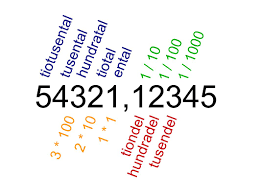 Nu ska vi arbeta vidare med tal som kallas decimaltal. Man kan dela upp heltalen i mindre bitar såsom till exempel tiondelar eller hundradelar. Det är dessa delar vi ska fokusera på under det här arbetsområdet.  Vi kommer bland annat att träna på att skriva decimeter som tiondelar av meter och ordna decimaltal efter storlek. Vi kommer att titta på var någonstans på tallinjen dessa delar återfinns. Vi ska även göra uppställningar i addition och subtraktion med tiondelar och hundradelar.Bedömningsmatris:Hälsningar ChristinaDu visar att du kan skriva tal med tiondelar och hundradelar.Du visar att du klarar att skriva tal med tiondelar.Du visar att du ofta klarar att skriva tal med både tiondelar och hundradelar.Du visar stor säkerhet i att skriva tal med tiondelar och hundradelar.Du visar att du kan skriva decimeter som tiondelar av en meter.Du visar att du klarar detta ibland. Du förstår när en vuxen förklarar.Du visar att du ofta klarar detta på egen hand.Du visar stor säkerhet i att skriva decimeter som tiondelar av en meter.Du visar att du kan skriva centimeter som hundradelar av en meter.Du visar att du klarar detta ibland. Du förstår när en vuxen förklarar.Du visar att du ofta klarar detta på egen hand.Du visar stor säkerhet i att skriva centimeter som hundradelar av en meter.Du visar att du kan ordna decimaltal efter storlek.Du visar att du klarar detta ibland. Du förstår när en vuxen förklarar.Du visar att du ofta klarar detta på egen hand.Du visar stor säkerhet i att ordna decimaltal efter storlek.Du visar att du kan göra uppställningar med decimaltal i addition.Du klarar detta i uppgifter utan växling.Du klarar ofta detta i uppgifter med och utan växling.Du visar stor säkerhet i uppställningar i addition med decimaltal.Du visar att du kan göra uppställningar med decimaltal i subtraktion.Du klarar detta i uppgifter utan växlingDu klarar ofta detta i uppgifter med och utan växling.Du visar stor säkerhet i uppställningar i subtraktion med decimaltal.